WOMEN DEVELOPMENT CELL    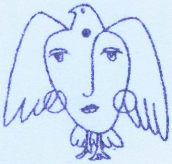 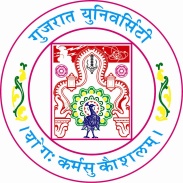 INTERNAL COMPLAINT COMITTEEGUJARAT UNIVERSITYDr. Jyoti Pareek		Dr. Prachi MotiyaniChairperson		Member Secretary Internal Complaint Committee		Women Development Cell Gujarat University	       & Internal Complaint 		Gujarat UniversityRef.No.WDC-ICC /		                                                 		01-11-2023ગુજરાત યુનિવર્સીટીના કર્મચારીઓ તથા ભવનના પૂર્ણકાલીન વિદ્યાર્થીઓના બાળકો માટે બાલઘરની સુવિધા શરુ થનાર છે તે માટે નીચેની ફિક્સ પગારની તદન હંગામી જગ્યા બહેનો માટે નિયત નમૂનામાં આવેદન આવકાર્ય છે.જગ્યાનું નામ : ૧. કો-ઓર્ડીનેટર – ૧                   ૨. આયા બહેન – ૨ (રસોઈ તથા નાસ્તા બનાવનાર અને બાળકો ના સ્વાસ્થ્યના જાણકાર –                        માલીશ, કસરત ના જાણકાર ને પ્રાધાન્ય આપવામાં આવશે )                   ૩.પટાવાળા બહેન – ૧ (રસોઈ તથા નાસ્તા બનાવનાર અને બાળકો ના સ્વાસ્થ્યના જાણકાર – માલીશ, કસરત ના જાણકાર ને પ્રાધાન્ય આપવામાં આવશે )જાહેરાત પ્રસિદ્ધ થયેથી અરજી દિન ૧૦ માં વુમન ડેવલોપમેન્ટ  સેલ(WDC) & ઇન્ટરનલ કમ્પ્લેન કમિટી (ICC),ગુજરાત યુનિવર્સીટી ખાતે ૧૦-૧૧-૨૦૨૩ સુધી મોકલવા વિનંતી.                                         ડે કેર અરજી નો નમુનો                                                      ફોટો અરજીની જગ્યાનું નામ :  કો-ઓર્ડીનેટર \ આયા બહેન       નામ (પૂરું ) :જન્મ તારીખ :હાલના રહેઠાણનુ સરનામું :કાયમી રહેઠાણનુ સરનામું  :મોબાઈલ નંબર :ઈ-મેલ :પરણિત ( બાળકો ) :અભ્યાસ  :હાલનું કામનું સ્થળ : અનુભવ :રેફરેન્સ :૧. નામ :                                                             ૨. નામ :   સરનામું :                                                                 સરનામું ; મો.                                                                          મો.                                                                                    (અરજદારની સહી )